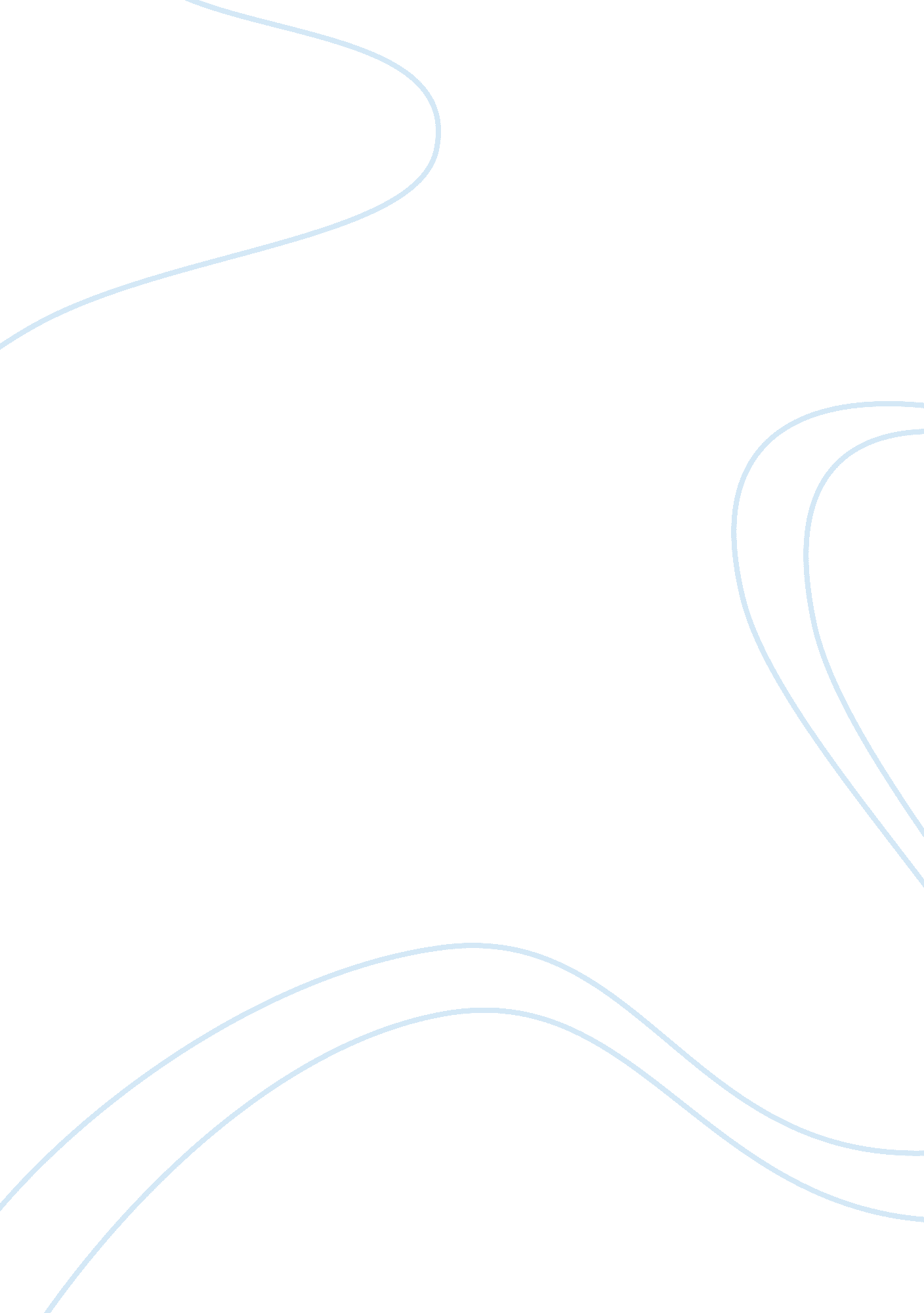 Government regulations within the jewellery industryBusiness, Industries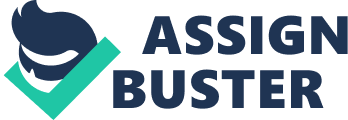 The government regulations are really down to the federal trade commission to enforce it and to ensure that the jewellery industry complies with it. The government regulations even have an influence in the way that the businesses are allowed to market themselves and the way that they do their advertising. There are a lot of people that feel that the jewellery industry would be far better if it was self-regulated. The internet is changing the way in which the business is conducted. There are a vast number of companies that are listed on the many different listing sites and the web pages. These companies all have countless false statements and inaccuracies. There are a lot of people who are unaware of the many companies so these companies see the internet as a good way to push the boundaries of truth to a certain amount. The jewellery industry at present does not have any way controlling the industry, reviewing the industry or even regulating the industry. All of the communications that are carried out on the internet only have a limited time before the government steps in to intervene. The government will intervene in order to deal with a rising amount of consumer complaints because there are a lot of people who are being ripped off on the internet and this is thought to be on the increase. The government regulations state what can and cannot be done within the jewellery industry in order to try and control the rising problems associated with the internet. It is very important that the industry is educated in what is acceptable and what is not acceptable. It is very important that the industry is aware of what can be contained in reviews about pieces of jewellery whether these reviews are available on the internet or off the internet. 